	SMLOUVA O DÍLO. TSML 22/0047/dle ustanovení f 2586 a násl. zákona č. 89/2012 Sb., občanský zákoník, v platném znění/Objednatel: Technické služby města Liberce p.o.Erbenova 376, 460 08 Liberec 8IČO: 08881545, DIČ: CZ08881545 zapsaný u Kraj. soudu v Ústí n.L spisová značka Pr 1165. zastoupená: Ing. Peterem Kračunem, ředitelem organizace ve věcech smluvních a technických: Jiřím Házlem, vedoucím ZÚMKZhotovitel:	     Václav Rychtera Horní 64,468 04 Jablonec nad Nisou Ičo : 16391799Bankovní spojení: …………………………. zastoupený: Václav RychteraI.Předmět smlouvyPředmětem smlouvy je provádění ruční zimní údržby komunikací, chodníků zhotovitelem pro objednatele na základě pokynů dispečinku.II.Povinnosti zhotoviteleZhotovitel je povinen zahájit práce do 1 hodiny od vyzvání objednatelem. Objednatel si vyhrazuje právo k zahájení prací zhotovitele vyzvat. Objednatel si dále vyhrazuje právo určit v konkrétní povětrnostní situaci úseky komunikací, které je povinen zhotovitel ošetřit přednostně.Zhotovitel se zavazuje strpět a řádně udržovat na své mechanizaci provádějící práce pro objednatele zařízení pro sběr dat (GPS), které slouží ke zjištění skutečně provedených výkonů zhotovitele pro objednatele. Zhotovitel je povinen oznámit začátek a konec prací okamžitě na dispečink ZÚMK TSML p.o. telefonicky na čísla: xxxxxxxxxxZhotovitel je povinen vykazovat denní výkony jednotlivých pracovníků, které budou obsahovat:hodinu začátku a ukončení výkonu druh prováděných prací- přestávku na jídlo a jiná přerušeníPokud zhotovitel nebude moci provádět práce podle této smlouvy pro překážky na jeho straně, je povinen zajistit jejich provedení jinou osobou na své náklady. Změnu zajišťování prací náhradním způsobem musí osobně projednat s pověřeným pracovníkem ZUK. Pokud zhotovitel nebude plnit povinnosti ze smlouvy vyplývající, je povinen uhradit objednateli náklady na zajištění prací náhradním způsobem.III.Ceny a způsob fakturaceZhotoviteli náleží za jedno ošetření jednotlivého programu v rozsahu pluhování v obou směrech, respektive posyp nebo pluhování se současným posypem částka:- sazba za hodinu práce: 1 ruční dělník                        169 ,- Kč/hodina Dodávkové vozidlo	        30,- Kč / kmZhotoviteli náleží za každou skutečně provedenou hodinu prací v režimu hodinové sazby podle této smlouvy částka podle druhu sjednané práce.Součástí podkladů pro fakturaci budou jízdní příkazy za příslušný měsíc podepsané odpovědnou osobou objednatele.Cenu za provedené práce v uplynulém měsíci a odsouhlasené co do množství a kvality práce (porovnáním jízdních příkazů se záznamy GPS) pověřeným pracovníkem objednatele vyfakturuje zhotovitel do 15. dne následujícího měsíce. Doba splatnosti faktury je 21 dní ode dne doručení.DPH bude dopočteno dle platných daňových předpisů v době vystavení daňového dokladu a účtováno při fakturaci zdanitelného plnění.IV.Ostatní ujednáníl . Objednatel je oprávněn prostřednictvím určených pracovníků provádět průběžnou kontrolu kvality provádění práce a plnění ostatních smluvních povinností zhotovitele.2. Smluvní strany se dohodly, že ve smyslu 345, odst. 2. obchodního zákoníku pokládají za podstatné porušení smlouvy porušení těchto povinností - prodlení zhotovitele s prováděním prací dle čl. II této smlouvy, popř. se ząjištěním náhradního způsobu jejich provedeníV.Smluvní pokuta, náhrada škodySmluvní strany se dohodly, že:l . Zhotovitel bude platit objednateli smluvní pokuty ve výši:- Kč 1.000,- za každé porušení ustanovení čl. IV, odst. 2, této smlouvyObjednatel bude platit zhotoviteli smluvní pokutu 0,05% z dlužné částky za každý den prodlení s placením ceny prací řádně a včas provedených dle splatných měsíčních faktur zhotovitele ve smyslu čl. III této smlouvy.Zhotovitel je povinen uhradit objednateli náhradu škody zaviněnou zhotovitelem přesahující smluvní pokutu.Zhotovitel se zavazuje zaplatit skutečné náklady na opravu za každé úmyslné poškození zařízení pro sběr dat (GPS) umístěného na jeho mechanizaci.Zhotovitel se zavazuje uhradit škodu (na majetku TSML, fyzických nebo právnických osob) způsobenou jeho mechanizací v důsledku provádění zimní údržby komunikací na svěřených programech.VI. Závěrečná ustanoveníTato smlouva se uzavírá na dobu od 1. 11. 2022 do 15. 4. 2023. Před uplynutím sjednané doby může být smlouva zrušena těmito způsoby: 	dohodou smluvních stran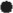 okamžitým odstoupením objednatele v případech podstatného porušení smluvních povinností zhotovitelem dle čl. IV, odst. 2, této smlouvyodstoupením objednatele nebo zhotovitele při prodlení druhé strany, znamená-li nepodstatné porušení jejich povinností dle čl. II a III této smlouvy a za předpokladu, že nesplnila svou povinnost ani v dodatečně přiměřené lhůtě, která jí k tomu byla poskytnuta písemnou výzvou.Smlouva je vyhotovena ve dvou stejnopisech, přičemž jeden obdrží zhotovitel a jeden stejnopis objednatel.Smluvní strany berou na vědomí, že tato smlouva bude zveřejněna v registru smluv podle zákona č. 340/2015 Sb., o zvláštních podmínkách účinnosti některých smluv, uveřejňování těchto smluv a o registru smluv (zákon o registru smluv).V Liberci dne .Za zhotovitele:Václav RychteraV Liberci dne . Za objednatele:Ing. Peter Kračun